.S1. Side, together, shuffle Fwd, Side, together, shuffle FwdS2. Step, pivot 1/2, shuffle back with 1/2 turn, back x2, coaster crossS3. Side, touch, kick ball cross, Chasse L, chasse with 1/4 turnS4. Cross, back, Side, touch, step with 1/4 turn R, back 1/2 turn R, chasse 1/4 turn R, togetherTags:*At the End of the 2nd wall:RF step to the Side, point LF next to RFLF step to the Side, point RF next to LF**At the End of the 4th wall:RF Side rock to the R, RF cross shuffleLF Side rock to the L, LF cross shuffleContact: gregoire18@hotmail.comLast Update - 19th March 2016Think of You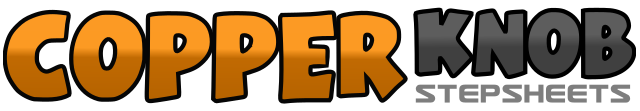 .......Count:32Wall:4Level:Newcomer.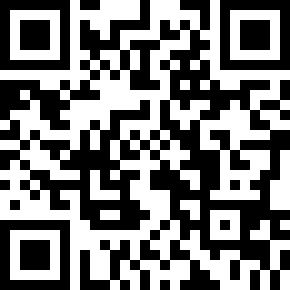 Choreographer:Gregory Danvoie (BEL) - March 2016Gregory Danvoie (BEL) - March 2016Gregory Danvoie (BEL) - March 2016Gregory Danvoie (BEL) - March 2016Gregory Danvoie (BEL) - March 2016.Music:Think of You (Duet with Cassadee Pope) - Chris YoungThink of You (Duet with Cassadee Pope) - Chris YoungThink of You (Duet with Cassadee Pope) - Chris YoungThink of You (Duet with Cassadee Pope) - Chris YoungThink of You (Duet with Cassadee Pope) - Chris Young........1-2RF step to the Side, LF next to RF3&4RF shuffle Fwd5-6LF step to the Side, RF next to LF7&8LF shuffle Fwd1-2RF step, pivot 1/2 turn to the L3&4RF shuffle back with 1/2 turn to the L5-6LF back, RF back7&8LF coaster cross1-2RF step to the Side, point LF next to RF3&4LF kick ball cross5&6LF chasse to the L7&8RF chasse to the R with 1/4 turn to the R1-2Cross LF in front of RF, back RF3-4LF step to the side, point RF next to LF5-6RF step with 1/4 turn to the R, back LF with 1/2 turn to the R7&8&RF step to the Side with 1/4 turn to the R, LF step next to RF, RF step to the side, LF step next to RF